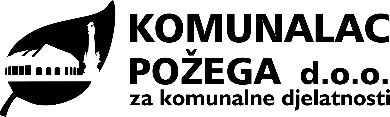 II. R E B A L A N SPLANA INVESTICIJA I INVESTICIJSKOG ODRŽAVANJA ZA 2023. GODINUUVOD		Komunalac Požega d.o.o. (u daljnjem tekstu: Društvo) izradio je prijedlog II. rebalansa Plana investicija i investicijskog održavanja za 2023. godinu. Plan je podijeljen prema djelatnostima koje Društvo obavlja. Svaka djelatnost obrađena je tabličnim prikazom s popisom planiranih investicija, mjerama i ciljevima, rokovima provedbe te izvorima financiranja pojedinih investicija. Plan je izrađen zbog potrebnih izmjena u pojedinim investicijama iz područja gospodarenja otpadom, održavanja groblja na području Grada Požege, grijanja stambenih zgrada i objekata zajedničkih potreba uzrokovanih promjenama cijena građevinskih materijala te promjenama u prioritetima provođenja investicija. Rebalans plana uključuje provedbu aktivnosti na području obavljanja djelatnosti gospodarenja otpadom, sanaciju i održavanje postojećih zgrada i infrastrukture, izradu potrebne projektne dokumentacije te opremanje i modernizaciju postojećih sustava koji će omogućiti unaprjeđenje djelatnosti društva te nesmetan i kvalitetan rad Društva. II. rebalans Plana investicija i investicijskog održavanja za 2023. god. temeljen je na prethodnom iskustvu u poslovanju iz 2022. god., započetim aktivnostima iz prethodnog razdoblja te novim analizama stanja pojedinih djelatnosti.Za realizaciju II. rebalansa Plana investicija i investicijskog održavanja 2023. osigurani su izvori financiranja. Zaključno s prosincem provedeni su planirani postupci nabava i izbor izvođača preostalih radova i aktivnosti. Investicije se najvećim dijelom financiraju iz cijene usluge i vlastitih sredstava Društva. Pojedine investicije iz gospodarenja otpadom sufinancirane su sredstvima EU fondova, Fonda za zaštitu okoliša i energetsku učinkovitost (u daljnjem tekstu: Fond), proračuna jedinica lokalne samouprave (u daljnjem tekstu: JLS). Sredstava suvlasnika višestambenih zgrada nisu korištena jer nije bilo uređenja podloga i boksova za kontejnere komunalnog otpada uz višestambene zgrade. EU sredstva i sredstva JLS (Grada Požege) odnose se na projekt Izgradnja i opremanje kompostane na lokaciji Vinogradine, KK.06.3.1.15.0009, čija je provedba završena u lipnju 2023. godine, a radi se o sredstvima Kohezijskog fonda u okviru programa dodjele državnih potpora za ulaganja u postrojenja za biološku obradu odvojeno sakupljenog biootpada. Planirana sredstva Fonda vezana su uz obvezu iz Dodatka IV. Ugovora o korištenju sredstava Fonda za neposredno sufinanciranje i sudjelovanje u realizaciji programa sanacije odlagališta komunalnog otpada "Vinogradine", od 13. ožujka 2019.godine po kojoj je Društvo dužno svake godine izraditi geodetski snimak odlagališta i izračun preostalog kapaciteta odlagališta i dostaviti ga Fondu, a što je realizirano sredinom 2023. godine. Investicije i investicijsko održavanje na grobljima provodilo se iz sredstava prikupljenih godišnjih grobnih naknada koje korisnici plaćaju za korištenje grobnog mjesta. U I. rebalansu plana odustalo se od izgradnje internih prometnica uz grobna polja 4, 10 i 11, kao i od sufinanciranja izrade projektne dokumentacije za pojedine investicije na grobljima jer u proračunu Grada Požege nije osigurano dovoljno sredstava za realizaciju tih investicija. S obzirom da je izgradnja internih prometnica na Groblju Krista Kralja značajnija investicija koja zahtijeva financiranje od strane Grada Požege, predloženo je da se u realizaciju ovog projekta uđe kad u proračunu Grada Požege bude prikupljeno dovoljno sredstava.  Provedeno je, stoga, samo investicijsko održavanje na grobljima financirano iz grobljanskih naknada koje korisnici plaćaju za korištenje grobnog mjesta. U I. rebalansu investicije po pojedinim grobljima su umanjene ili uvećane, a II. rebalansom je utvrđeno da na groblju u Novom Selu i Štitnjaku nije bilo radova pa su te stavke izbrisana iz plana. Aktivnosti ostalih djelatnosti (grijanje stambenih zgrada, služba naplate parkiranja, tržnica, objekti zajedničkih potreba) financirane su iz vlastitih sredstava Društva. Radovi sanacije šteta od tuče uglavnom su izvedeni i financirani sredstvima osiguravajućeg društva.GOSPODARENJE OTPADOMU djelatnosti gospodarenja otpadom planirane aktivnosti na izgradnji privremenih prometnica, obodnih nasipa i odzračnika za otplinjavanje na odlagalištu Vinogradine su provedene sredstvima iz cijene javne usluge sakupljanja komunalnog otpada.  S odlaganjem otpada u nepropusne kasete paralelno su se izvodili radovi podizanja obodnih nasipa zemljanim materijalom, izgradnja odzračnika za otplinjavanje te izgradnja privremenih prometnica po tijelu odlagališta zbog pristupa specijalnim komunalnim vozilima. Radovi su izvedeni, a izvodili su ih djelatnici Društva, uz korištenje vanjskih usluga. Financirani su iz cijene usluge. Sredstva na ovoj stavci su uvećana zbog povećanog obima radova.Prema obvezi iz ugovora o sufinanciranju sanacije odlagališta Vinogradine između Grada Požege i Fonda za zaštitu okoliša i energetsku učinkovitost, Društvo je koncem lipnja u Fond dostavilo geodetski snimak i izračun preostalog kapaciteta odlagališta koji je sufinanciran sredstvima Fonda. U II. rebalansu sredstva su umanjena jer je vrijednost stvarno izvedenih radova manja od prvobitno planirane.Društvo je završilo projekt Izgradnja i opremanje kompostane na odlagalištu Vinogradine u lipnju 2023. godine: završena je izgradnja i opremanje kompostane, proveden tehnički pregled, ishođena uporabna dozvola, ishođen akt za obavljanje djelatnosti gospodarenja otpadom za oporabu biorazgradivog otpada (kompostiranje) te izrađeno završno izvješće o provedbi projekta. Planirana vrijednost investicije prikazana u rebalansu odnosi se na preostali trošak investicije opremanja kompostane u 2023. godini od kojih je 50% sufinancirano  bespovratnim sredstvima EU fondova, a 50%  Komunalca Požega. Ova stavka ostala je nepromijenjena.Uspostava sustava odvojenog sakupljanja bioootpada provedena je po izradi elaborata za uspostavu sustava, izradi uputa za djelatnike o načinu gospodarenja biorazgradivim otpadom i izradi edukativnih i informativnih materijala koji su korišteni za provedbu edukativnih radionica u školama i vrtićima te obavještavanje korisnika putem medija (portala, radija, web stranice). Planirano je da spremnike za biootpad za kućanstva nabave jedinice lokalne samouprave prijavom na pozive za dodjelu bespovratnih sredstava kako bi se sustav sakupljanja biootpada mogao pokrenuti u središtima JLS, a dio spremnika nabavilo je Društvo sredstvima iz cijene usluge. U prvoj fazi planirano je da spremnike za biootpad nabave Grad Požega i Grad Pletenica. Očekuje se da će se uspostavom ovog sustava znatno povećati stope odvojeno skupljenog otpada te smanjiti količina miješanog komunalnog otpada koji se odlaže na odlagalište Vinogradine. Za jedinice lokalne samouprave time bi se smanjio iznos poticajne naknade koju plaćaju za prekomjerno odloženi miješani komunalni otpad. Sredstva na ovoj stavci su umanjena na planiranim izvorima financiranja iz proračuna JLS jer je samo Grad Požega sudjelovao u financiranju edukativnih radionica za djecu školske i vrtićke dobi vezane za odvojeno sakupljanje biorazgradivog otpada. Grad Požega financirao je izradu edukativnih materijala i prijevoz učenika.U 2023. godini planirane su pripremne aktivnosti za provedbu projekta izgradnje reciklažnog dvorišta građevnog otpada i odlagališta inertnog otpada. U I. rebalansu plana se odustalo od planiranih aktivnosti jer nije bio objavljen poziv za izgradnju postrojenja za recikliranje građevnog otpada. I u II. rebalansu plana nisu predviđene prvobitno planirane aktivnosti. Predviđena su samo sredstva za produženje građevinskih dozvola.U 2023. godini nije došlo do realizacije izgradnje podloga za spremnike za otpad uz višestambene zgrade koje još nemaju uređeno odlaganje otpada. Bilo je planirano ograđivanje i opremanje boksova sa spremnicima za sakupljanje miješanog komunalnog otpada, reciklabilnog otpada (papira, plastike) i biootpada čime bi se poboljšao postojeći sustav sakupljanja komunalnog otpada te spriječio pristup kontejnerima od strane trećih osoba i neovlašteno odlaganje otpada u tuđe spremnike. U II. rebalansu plana ova je stavka izbrisana.Također se odustalo od uspostave reciklažnog dvorišta Vinogradine. Prije tehničkog pregleda reciklažno dvorište potrebno je opremiti kontejnerima, opremom i sredstvima za rad što društvo nema  mogućnosti, tako da se ispituje način ishođenja uporabne dozvole uz prethodnu izmjenu idejnog i glavnog projekta tako da u njima bude definirana samo nužna oprema koju društvo već posjeduje.Zakon o gospodarenju otpadom (NN 84/21) je za osobe koje upravljaju reciklažnim dvorištem propisao obvezu sudjelovanja u sustavu povratne naknade za otpad obuhvaćen sustavom povratne naknade. Od uspostave sustava povratne naknade u 2023. se odustaje jer nisu osigurani uvjeti za uspostavu sustava. JLS trebaju provesti postupke nabave uređaja za sakupljanje ambalažnog otpada čime će se stvoriti potrebni uvjeti.U II. rebalansu Plana investicija i investicijskog održavanja za 2023. zadržava se stavka koja se odnosi na  dogradnju sustava za elektronsku evidenciju odvoza komunalnog otpada (čipiranje), a koja je dodana u I. rebalansu plana. Planirane aktivnosti doprinijet će pravilnom očitavanju pražnjenja spremnika, održivom (zelenom) razvoju i ekološkim ciljevima našeg društva na način da više neće biti potrebno nabavljati materijal (naljepnice, ribone za ispis naljepnica) niti opremu (printere) za tisak barkodova, čime se nastoji voditi briga o okolišu te sprječavati nastanak otpada.	GROBLJA GRADA POŽEGENa Groblju sv. Ilije radovi investicijskog održavanja su provedeni. Na Groblju sv. Ilije izvedeni su vodoinstalaterski radovi, montaža klupa, radovi nasipavanja staza, popravak betonskih staza i stuba te hortikulturni radovi sadnje sadnica i orezivanja. U odnosu na I. rebalans plana sredstva su uvećana. Na Groblju sv.Elizabete obavljeni su ličilački radovi na ogradama i kapijama, bravarski zarovi na zvoniku, keramičarski radovi sanacije zida sa slavinom, nabavljena je i postavljena oprema za čišćenje na groblju te uređene staze i stube betoniranjem. Izrađena je i projektna dokumentacija za sanaciju klizišta i potpornog zida. S obzirom da su stvarno utrošena sredstva veća od planiranih, sredstva na ovoj stavci su uvećana.Sredstva su umanjena na investicijskom održavanju groblja Jagodnjak jer su radovi izvedeni u manjem obimu od planiranog. Na groblju je postavljena oprema za čišćenje te izvedeni vodoinstalaterski radovi.Od planiranih radova na Groblju Krista Kralja, koji su trebali obuhvatiti izgradnju staza i prateće infrastrukture (odvodnje, vodoopskrbe, elektroinstalacija) uz grobna polja 10, 11 i 4, odustalo se u I. rebalansu tako da nisu planirani niti u II. rebalansu plana. Na Groblju Krista Kralja znatno su uvećana sredstva jer su radovi izvedeni u većem obimu od onog planiranog I. rebalansom. Izvedeni su radovi održavanja i čišćenja kamenog podesta centralnog križa, plinoinstalaterski radovi izmjene odzračnih lončića i kutnih ventila, vodoinstalaterski radovi na slavini i sanacija dijela krova na dijelu objekta za zaposlene. Uređene su pješačke staze i prolazi te je groblje hortikulturno uređeno sadnjom novih sadnica. Na ostalim grobljima Grada Požege kojima Društvo upravlja (Mihaljevci i Novi Mihaljevci, Vidovci, Dervišaga) obavljali su se radovi investicijskog održavanja koji su uključili investicijsko održavanje grobljanskih objekata (kapelica, staza, ograda, uređaja). Izvedeni su ličilački radovi, radovi na instalacijama i zaštiti grobljanskih objekta, nasipavanja i betoniranja staza i drugi popravci. U II. rebalansu plana planirana sredstva su usklađena sa stvarno izvedenim radovima. Radova na grobljima Novo Selo i Štitnjak nije bilo.GRIJANJE STAMBENIH ZGRADAU djelatnosti grijanja stambenih zgrada planirani su radovi na zajedničkom sustavu grijanja naselja Babin vir sa svrhom povećanja energetske učinkovitosti, a koji obuhvaćaju završnu fazu rekonstrukcije dvije kotlovnice kojima Komunalac Požega d.o.o. opskrbljuje toplinskom energijom 417 stanova u naselju Babin vir u Požegi.  U Kotlovnici I. u Ulici V. Nazora odustalo se od obnavljanja postojeće elektroinstalacije, što je bilo predviđeno prvobitnim planom tako da se niti II. rebalanskom elektroinstalacija ne planira obnavljati. Planirano je samo instaliranje opreme za daljinsko upozoravanje o eventualnim zastojima i problemima u radu kotlovnice pomoću koje se na brži i efikasniji način mogu uklanjati zastoji i kvarovi u sustavu grijanja te skratiti vrijeme u kojemu bi stanovi bili bez toplinske energije.  Sredstva na ovoj stavci su u II. rebalansu umanjena. Instaliranje opreme za daljinsko upozoravanje o eventualnim zastojima i problemima u radu također je planirano i u Kotlovnici II. u Ulici M. Krleže te su i ovdje sredstva umanjena.Prvobitnim planom planirana je nabava kamere za dimnjačarsku službu, ali zbog planiranog ukidanja dimnjačarske službe, u I. rebalansu se od te investicije odustalo. Tako ostaje i u II. rebalansu plana tj. stavka plana se ne mijenja.SLUŽBA NAPLATE PARKIRANJAU službi naplate parkiranja II. rebalansom plana ništa se ne mijenja. Planom je predviđena nabava elektronskih i mehaničkih dijelova parkirnih automata s ciljem kontinuiranog funkcioniranja službe naplate parkiranja te terenske opreme kontrolora naplate parkiranja jer su izloženi vremenskim uvjetima zbog čega dolazi do kvarova i potrebe popravka ili nabave opreme. Pri planiranim nabavama vodilo se računa o modernizaciji službe.I u II. rebalansu planirani su i popravci i zamjena prometne signalizacije u parkirališnim zonama. Glavni uzroci oštećenja vertikalne prometne signalizacije su udarci i lomljenje prometnih znakova i stupova vozilima te vandalizam. Popravci i zamjena prometnih znakova obavljaju se tijekom cijele godine po potrebi s ciljem sigurnosti prometa i prometa u mirovanju. Za nabavu rezervnih dijelova, nove opreme i znakova provedeni su postupci jednostavnih nabava, a radovi su financirani vlastitim sredstvima Društva.TRŽNICA Objekt tržnice više nije u vlasništvu Komunalca Požega te se u budućnosti planira njegovo uklanjanje. Iz tih razloga odustalo se od investicije postavljanja sjenila. Od planiranog uređenja i prilagodbe postojećeg sanitarnog čvora, ulaznih vrata tržnice i prostorije za djelatnike tržnice se iz istog razloga odustalo još u I. rebalansu plana tako da niti u II. rebalansu nisu predviđeni ovi radovi.Održavanje edukativne radionice u prostoru tržnice s podjelom promidžbenih i edukativnih materijala vezanih za rad tržnice i ostalih djelatnosti Društva planirano je krajem godine. Cilj radionice je informiranje i edukacija djelatnika, prodavatelja i korisnika tržnice o važnosti zdrave prehrane i kupovanja domaćih proizvoda, a paralelno s promidžbom rada tržnice provodila bi se i edukacija o pravilnom postupanju s ambalažnim otpadom koji ostaje nakon uporabe proizvoda, korištenju platnenih vrećica pri odlasku u kupovinu i sl. S obzirom da će se u 2023. održati samo jedna takva radionica, sredstva su u II. rebalansu umanjena.Radovi se financiraju vlastitim sredstvima Društva.OBJEKTI ZAJEDNIČKIH POTREBAU I. rebalansu plana odustalo se od investicije prilagodbe prostora u Vukovarskoj 8 za potrebe Integrativne radionice za zapošljavanje osoba s invaliditetom jer je sjedište Integrativne radionice  u Industrijskoj ulici 25D, a u tom su prostoru obavljene sve potrebne prilagodbe osobama s invaliditetom.  Niti u II. rebalansu prilagodba prostora u Vukovarskoj 8 nije planirana.Na lokaciji u Vukovarskoj 8 izvedeni su radovi prepokrivanja krova koji se financiraju sredstvima osiguravajućeg društva. Postojeći sokl upravne zgrade je saniran čime je povećana trajnost pročelja te poboljšana estetika zgrade, a radovi čišćenja i impregnacije granita završit će se u 2024. godini. Sredstva su umanjenja prema stvarno izvedenim radovima.Ličenje unutarnjih zidova i stropova planirat će se u narednim planskim razdobljima te ovi radovi nisu planirani u II. rebalansu.Na lokaciji poslovne zgrade u Industrijskoj 25D predviđena je izgradnja metalne nadstrešnice ispred glavnih ulaznih vrata u zgradu. Za potrebe izgradnje nadstrešnice izrađen je izvedbeni projekt, a izgradnja se planira u narednom planskom razdoblju. U II. rebalansu plana sredstva su zbog toga umanjena.Pločasti kolektori na krovu poslovne zgrade oštećeni od tuče su zamijenjeni te su u funkciji tako da se ova stavka II. rebalansom ne mijenja. U II. Rebalans plana dodana je nova stavka jer su na lokaciji poslovne zgrade u Industrijskoj uliciIzvedeni su radovi investicijskog održavanja koji su obuhvatili uređenje prometnih površina, vodoinstalaterske radove, limarske radove i radove opremanja prostora.Radovi na objektima zajedničkih potreba su financirani vlastitim sredstvima, osim radova prepokrivanja krova upravne zgrade i oštećenja pločastih kolektora, koji su financirani sredstvima osiguravajućeg društva.ZAKLJUČAKZa realizaciju II. rebalansa Plana investicija i investicijskog održavanja u 2023. god. financijska sredstva su osigurana, a investicije uglavnom realizirane. Planirana sredstva EU fondova i FZOEU predviđena u djelatnosti gospodarenja otpadom su isplaćena, kao i sredstva osiguravajućeg društva. Dio preostalih investicija do kraja 2023. godine financirat će se vlastitim sredstvima Društva. Planirana suradnja s JLS vezana za gospodarenje otpadom (ulaganja u novu infrastrukturu, nabavu potrebne komunalne opreme, funkcioniranje reciklažnih dvorišta, provedbu edukacija u vrtićima, školama i dr.) djelomično je ostvarena. Od JLS se očekuje veća pomoć u financiranju provedbe edukacija iz gospodarenja otpadom te sudjelovanje u javnim pozivima koji mogu pomoći Društvu u unaprjeđenju djelatnosti gospodarenja otpadom u narednim planskim razdobljima. U realizaciji II. rebalansa Plana investicija i investicijskog održavanja 2023. godine Društvo će aktivirati raspoložive djelatnike Komunalca Požega d.o.o. za završetak planiranih investicija. U  Požegi, prosinac 2023. god.							          Direktor:          								                   Domagoj Lovrić, mag.ing.mech.											